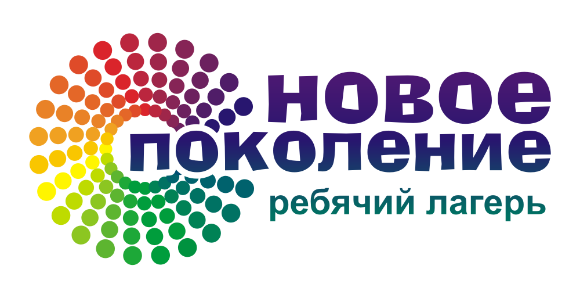 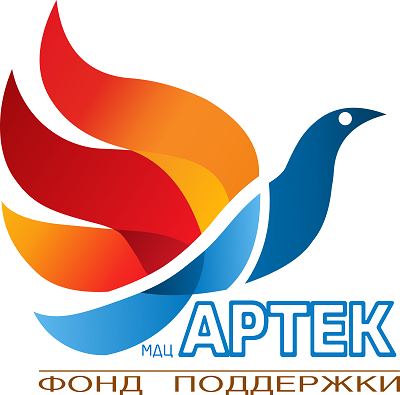 УТВЕРЖДАЮИсполнительный директор НП «Новое поколение»___________________ Долгих В. Н.«____» ______________ 2018г.ПОЛОЖЕНИЕII регионального фестиваля-конкурса детского и юношеского творчества «Содружество Артек»Общие положения КонкурсаНастоящее Положение регулирует процедуры отбора участников в региональном фестивале-конкурсе детского и юношеского творчества «Содружество Артек» (далее Фестиваль), финал которого состоится в МДЦ «Артек».К участию в Фестивале приглашаются детско-юношеские танцевальные, вокальные, вокально-хореографические, фольклорно-этнографические коллективы и солисты-исполнители – лауреаты и дипломанты международных и всероссийских конкурсов, смотров, фестивалей, проходивших в период 2016-2018 годовЦели и задачи Цель: создание условий для выявления, развития и поддержки талантливых и перспективных детей и коллективов, взаимообогащение культурных традиций, создание творческой атмосферы для профессионального общения участников фестиваля, обмена опытом и репертуаром.Задачи: создание условий для выявления, развития и поддержки талантливых детей;выявление наиболее достойных участников для поощрения путёвкой на тематическую 6-ю смену 2019 года в МДЦ «Артек»;реализация творческого потенциала детей через конкурсные и досуговые программы;повышение профессионализма и качества сценических выступлений в области хореографического и вокального искусства.Время и место проведения  Фестиваль-конкурс проводится   8, 9, 10 февраля 2019 года на территории детского загородного оздоровительно-образовательного лагеря круглогодичного действия «Новое поколение» (Пермский район, д. Дворцовая Слудка, 45 км от г. Перми, http://novoepokolenie.com/)Порядок участия Фестиваль-конкурс проводится в номинациях «Хореография» и «Вокал» в двух возрастных группах:младшая возрастная группа – дети 8 – 12 лет.старшая возрастная группа – дети 13 – 17 лет.Программа Фестиваля рассчитана на три дня и включает в себя конкурсную программу танцевальных и вокальных выступлений, мероприятия развлекательного характера для детей, церемонию награждения и подведения итогов (Приложение 2)Каждый коллектив/исполнитель должен представить два номера в обязательной программе и до двух номеров в дополнительной программе. Номера могут быть представлены в любом стиле и направлении хореографического или вокального искусства. Время одного номера не должно превышать 3 мин.Возраст участников-конкурсантов определяется Правилами приема детей в МДЦ «Артек» (http://artek.org/informaciya-dlya-roditelyay/kak-poluchitsya-putevku-v-artek/): отбираются участники, которым на момент поездки в МДЦ «Артек» в период с июня по август исполнилось 8 полных лет и до 17 лет включительно. Учащиеся выпускного 11 класса, получившие на момент начала тематической смены среднее общее образование, но проходящие по возрастному цензу, к участию не принимаются. Для участие в Конкурсе необходимо направить до 20 января 2019 года заявочные документы по адресу eab@npcamp.ru: заявка установленного образца (Приложение 1); 4-5 фотографий коллектива/солиста в концертных костюмах в цифровом формате; скан-копии грамот/дипломов международных и всероссийских смотров, фестивалей, конкурсов, проходивших в 2016-18 годах – 5 штук (самых значимых).На конкурс необходимо будет привести скан-копии документов детей (свидетельство о рождении либо паспорт, в зависимости от возраста ребенка)В случае нарушения правил проведения Конкурса участником, Организатор может отказать ему в дальнейшем участии в Конкурсе.Подведение итоговЖюри Фестиваля-конкурса формируется из ведущих специалистов и деятелей в области хореографического и вокального искусства Перми и других регионов России, а также из представителей Фонда поддержки «Артек». Каждый представленный коллективом/участником номер обязательной программы оценивается Жюри по 10-бальной системе, дополнительные номера, выставленные коллективом/исполнителем, оценивая их по 5-бальной системе.Критерии оценки Конкурса: уровень исполнительского мастерства; художественный образ концертного номера;соответствие репертуара возрастной категории исполнителей;использование национального колорита;уникальность, оригинальность, самобытность;убедительный эмоциональный настрой;качество музыкального сопровождения;художественное оформление выступления.По набранному количеству баллов в двух номинациях – «Хореография» и «Вокал» в младшей и старшей возрастных группах определяются:- Лауреат 1 степени- Лауреат 2 степени- Лауреат 3 степени - Дипломант 1 степени- Дипломант 2 степени- Дипломант 3 степени Победителями (Гран-при фестиваля-конкурса) считаются коллективы/участники, набравшие по итогам участия в Фестивале наибольшее количество баллов. При равенстве баллов у участников по результатам обязательной и дополнительной программ приоритет в присуждении Гран-при Фестиваля отдается коллективам, представившим в заявочных документах самые значимые достижения на профессиональных и любительских конкурсах городского/краевого, регионального, всероссийского и международного уровня за три последних года Результаты Фестиваля-конкурса окончательные и не подлежат коррекции.Все участники Фестиваля-конкурса награждаются дипломами, кубкам, сертификатами участника и памятными подарками. Главный приз – Сертификат на получение Путевки в международный детский центр «Артек» на 6 -ю смену с 28 мая по 17 июня 2019 года. Путевка является бесплатной. Дополнительно оплачивается регистрационный сбор и подготовка документов к участию фестивальной программе «Содружество Артек», осуществляемая Фондом поддержки «Артек». Доставку детей в МДЦ «Артек» обеспечивает Пермское региональное отделение МОО «Содействие детскому отдыху», расходы за перевозку и сопровождение детей несут родители.В случае каких-либо личных обстоятельств, мешающих отобранному коллективу принять участие в Международном фестивале в Артеке, представитель коллектива-участника должен обязательно известить об этом оргкомитет Фестиваля по адресу eab@npcamp.ru  или телефону 89127889825 не позднее 1 марта 2019 года. В случае возникновения вакантных мест Жюри в праве повторно провести конкурсный отбор среди тех участников, которые набрали следующее максимальное количество баллов.Финансовые условия  Стоимость участия в Фестивале конкурсе – 2500 руб. (трехдневное проживание, трехразовое питание, конкурсная и развлекательная программа, работа Жюри, призовой фонд) с каждого участника. На группу 10 детей руководитель едет бесплатно.Полная оплата производится не менее чем за 10 дней до начала Фестиваля-конкурса в офисе лагеря параллельно с заключением Договора с руководителем коллектива\группы.Заключительные положения6.1. Все вопросы, неотраженные в настоящем Положении, решаются организаторами Фестиваля, исходя из своей компетенции в рамках сложившейся ситуации.8. Контактная информацияДетский загородный оздоровительно-образовательный лагерь круглогодичного действия «Новое Поколение»Адрес офиса: Бульвар Гагарина 44а, 1 подъезд, 3 этаж.Телефон: +7 (342) 282-60-00, +7 (342) 282-60-40E-mail: office@npcamp.ruСайт http://novoepokolenie.com/ Куратор проекта: Бурдина Елена Александровна, +79127889825, e-mail: eab@npcamp.ruhttps://vk.com/id27635153Приложение 1Заявкана участие в региональном фестивале детского и юношеского творчества «Содружество Артек»Место проведения: Детский загородный оздоровительно-образовательный лагерь круглогодичного действия «Новое поколение», Пермский район, д. Дворцовая Слудка, 42 км от города ПермиДата проведения: 8, 9, 10 февраля 2019 годаНазвания коллектива:  Количество детей-участников коллектива (мальчиков, девочек):Достижения коллектива за 2016-18 год:ФИО руководителя коллектива: Адрес коллектива: Контактный телефон: Контактное лицо:Конкурсная программаНомера обязательной программы (название и направление):____________________________________________________________________________________________________________________________________________________________________________________________________________________________________________________________________________________________Номера дополнительной программы (название и направление):____________________________________________________________________________________________________________________________________________________________________________________________________________________________________________________________________________________________Продолжительность номеров не более 3 минЗамечания для расстановки номеров в программе конкурса: Оплата: 